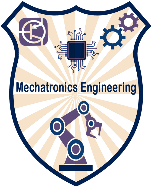 السادة     كتابة اسم المصنع او الشركة     المحترمينتحية طيبة، وبعد،،			أرجو التكرم بالموافقة للطلبة المرفقة أسماؤهم تالياً من كلية الهندسة – الجامعة الأردنية / قسم هندسة الميكاترونكس زيارة مؤسستكم\مصنعكم للاطلاع على خط الانتاج والحصول على بعض المعلومات الضرورية لإتمام متطلبات مشروع مادة ـــــــــــــــــــــــــــــــــــــــــــــــــــــــــــــــــــــــــــــ     ، الطلبة هم:الطالب/ــة	؟؟؟؟؟؟	ورقمه/ـها الجامعي (؟؟؟؟؟؟)الطالب/ــة 	؟؟؟؟؟؟ 	ورقمه/ـها الجامعي (؟؟؟؟؟؟)الطالب/ــة	؟؟؟؟؟؟	ورقمه/ـها الجامعي (؟؟؟؟؟؟)	شاكرين ومقدرين لكم جهودكم و حُسن تعاونكم.وتفضلوا بقبول فائق الاحترام ،،،الرقــم  .....................قسم هندسة الميكاترونكس. …………..……. Refالتاريـخ Mehcatronics Engineering Department………………… Dateرئيس قسم هندسة الميكاترونكســـــــــــــــــــــــــــــــــــــــــــــــ